СВЕТИЛЬНИКИНБП 03-60-001 УХЛ1 IP 54, НБП 03-60-002 УХЛ1 IP 54НБП 04-60-001 УХЛ1 IP 54, НБП 04-60-002 УХЛ1 IP 54НБП 03-100-001 УХЛ1 IP 54, НБП 03-100-002 УХЛ1 IP 54НБП 04-100-001 УХЛ1 IP 54, НБП 04-100-002 УХЛ1 IP 54ПАСПОРТТУ РБ 300541279.006-2002Светильники серии НБП 03 и НБП 04 предназначены для общего освещения подсобных, промышленных, производственных помещений, а так же для помещений с повышенной влажностью (бани, сауны, бассейны и т.д.)В качестве источника света в светильниках применяются лампы накаливания с цоколем Е27. Допускается применять светодиодные лампы с цоколем E27. Максимальные габаритные размеры ламп - 62х110 мм.1 ТЕХНИЧЕСКИЕ ДАННЫЕНоминальное напряжение сети переменного тока - 220 В.Частота питающей сети  - 50ГцТемпература окружающего среды при эксплуатации от -45°С до +130°СКласс защиты от поражения электрическим током - I.Габаритные размеры, масса и мощность ламп указаны в таблице.2 КОМПЛЕКТ ПОСТАВКИСветильник в сборе                  - 1 шт.Паспорт                                     - 1 экз./25шт.*Упаковка                                   - 1 шт.Дюбель-гвоздь 6х40                 - 2 шт.3 ПОДГОТОВКА К РАБОТЕВывернуть винты крепящие крышку, снять защитную решетку (крышку). Продеть питающие провода сети и провод заземления через втулку в корпусе светильника. Закрепить светильник в месте установки шурупами с шайбами, используя отверстия в основании светильника. Подключить питающие провода к патрону согласно маркировке LN, а заземляющий провод к зажиму заземления, обозначенному знаком . Установить лампу накаливания. Закрыть светильник, установив рассеиватель, защитную решетку (крышку) и закрепить её винтами.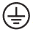 4 ТЕХНИЧЕСКОЕ ОБСЛУЖИВАНИЕПри замене лампы накаливания следует проверять прочность закрепления патрона, состояние мест присоединения проводов, состояние рассеивателя. Чистку деталей светильника производить мягкой ветошью.*при поставке в индивидуальной упаковке в комплект входит паспорт – 1экз./ 1шт.5 ТРЕБОВАНИЕ  БЕЗОПАСНОСТИВключать светильник в сеть только с напряжением 220 В. При эксплуатации арматура светильника должна быть заземлена.При установке в помещениях с температурой эксплуатации выше +45°С монтаж светильника осуществлять в месте не доступном для случайного прикосновения на поверхность из негорючих материалов, при этом электромонтаж осуществлять термостойкими проводниками с рабочей температурой до 180°С.Установка светильника должна производиться только специалистом соответствующей квалификации. При обнаружении неисправности светильника обратиться к специалисту соответствующей квалификации. Устранение неисправности и техническое обслуживание должно производиться только специалистом соответствующей квалификации.6 ПРАВИЛА ХРАНЕНИЯ И ТРАНСПОРТИРОВАНИЯТранспортирование светильников осуществляется различными видами транспорта при температуре от плюс 40°С до минус 50°С при условии защиты светильников от осадков.Хранить светильники в упаковке изготовителя в закрытых помещениях при температуре от плюс 40°С до минус 50°С и относительной влажности 75%. При этом наличие в воздухе паров кислот, щелочей и других агрессивных веществ не допускается.7 ГАРАНТИЙНЫЕ ОБЯЗАТЕЛЬСТВА ИЗГОТОВИТЕЛЯПредприятие-изготовитель гарантирует соответствие требованиям ТУ РБ 300541279.006-2002 при соблюдении условий эксплуатации, транспортирования и хранения, установленных ТУ.Гарантийный срок эксплуатации 18 месяцев со дня ввода светильников в эксплуатацию.Срок службы не менее 10 лет.По истечении срока службы светильники утилизировать в соответствии с указаниями местных органов власти.При обнаружении неисправностей во время гарантийного срока, при соблюдении правил эксплуатации, потребитель предъявляет претензии изготовителю в установленном порядке. 8 СВИДЕТЕЛЬСТВО О ПРИЁМКЕСветильники соответствуют ТУ РБ 300541279.006-2002 и признаны годным для эксплуатации.Представитель службы контроля предприятия   «_____»_______________ 201  г. 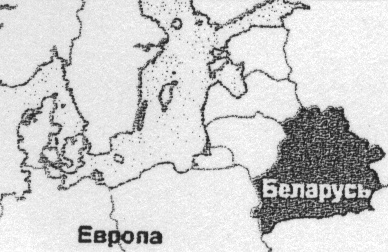 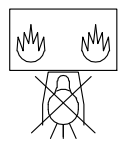 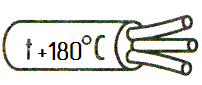 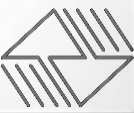 ЧПТУП ”Витебское электротехническое предприятие”СВЕТ” Республика Беларусь 210004 г. Витебск,ул. Ломоносова 2А.Тел./факс 8-0212-36-66-32Тип светильникаРазмеры в мм, не болееРазмеры в мм, не болееРазмеры в мм, не болееМасса в кг, не болееМощность лампы накаливания Вт, не болееТип светильникадлинаширинавысотаМасса в кг, не болееМощность лампы накаливания Вт, не болееНБП 03-60-001 190176820,7260НБП 03-60-002190176900,7560НБП 04-60-001212105800,660НБП 04-60-002212105850,6560НБП 03-100-0012552401081,35100НБП 03-100-0022552401151,45100НБП 04-100-0012801601081,3100НБП 04-100-0022801601151,35100Заполняет торговая организация Наименование  товара_____________________________________________________________Модель_________________________________________________________________________Наименование организации________________________________________________________________________________________________Дата продажи   _____________            М.П.Продавец (подпись)_________          